                                                January BirthdaysJanuary  1	Louise SpicerJanuary  2	Steve SandovalJanuary  3	John Duncan		Terri Mackey		Catherine PrayJanuary  5	Mark Wejroch		Tiffanie WilsonJanuary  10	Alex BoselJanuary  11	Rosemary ThompsonJanuary  12	Annette Helms		Mary Jane Hock		Patricia ZielinskiJanuary  13	Kathy KentLinda Mizera		Jessica SandovalJanuary  14	Eleanore Bajak		Judy Tyo		Sherry PirrottaJanuary  15	Thomas TincoffJanuary  18	Lydia CampbellJanuary  19	George Nielsen		Riley PacellaJanuary  20	Douglas CampbellStephen Grant		Karl WoodJanuary  23	Thomas AllenJanuary  26	James Bischoff		Diana VanSickleJanuary  27	Ashlynn BovayJanuary  28	Joyce Gonzalez		Carol MaderJanuary  30	David Johnson		Emily JohnsonLinda NielsenJanuary  31	Chester Bronke		Larry Green		Edgar Roger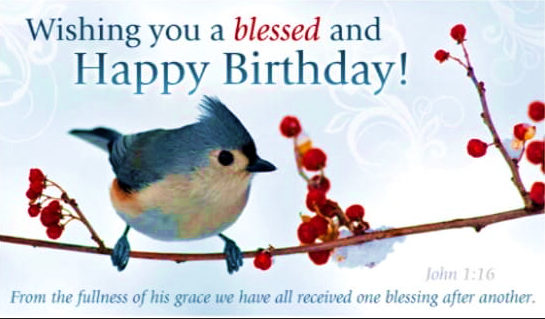 January2022Our Lady of the Lake Catholic Church1The Solemnity of Mary 9:00 amEpiphany of the Lord4:00 pm Mass2345678The Epiphany of the Lord9:00 MassNo Mass9:00 am Mass9:00 am Mass9:00 am Mass9:00 am MassFirst Friday Adoration9:00 Mass Baptism of the Lord4:00 pm Mass9101112131415The Baptism of the Lord9:00am MassYouth Group 10:00am-1:00pmNo Mass9:00 am Mass9:00 am Mass9:00 am Mass9:00 am Mass4:00 pm Mass16171819202122     9:00 am MassFaith Formation 9:00-11:00amNo Mass9:00 am Mass9:00 am Mass9: 00 am MassMass at the Brook  11:009:00 am Mass4:00 pm Mass23242526272829     9:00 am MassYouth Group10:00-11:30amNo Mass9:00 am Mass9:00 am Mass9:00 am Mass9:00 am Mass4:00 pm MassSt. Vincent Collection30                             319:00 am MassSt. VincentCollectionFaith Formation 9:00-11:00-Catholic Schools Week beginsNo MassParish/School Office Hours:    Monday – Friday   8:00 am – 4:00 pm.If you need to reach Father Peter after hours, call the church office and dial Ext. 2Parish/School Office Hours:    Monday – Friday   8:00 am – 4:00 pm.If you need to reach Father Peter after hours, call the church office and dial Ext. 2Parish/School Office Hours:    Monday – Friday   8:00 am – 4:00 pm.If you need to reach Father Peter after hours, call the church office and dial Ext. 2Parish/School Office Hours:    Monday – Friday   8:00 am – 4:00 pm.If you need to reach Father Peter after hours, call the church office and dial Ext. 2Parish/School Office Hours:    Monday – Friday   8:00 am – 4:00 pm.If you need to reach Father Peter after hours, call the church office and dial Ext. 2Parish/School Office Hours:    Monday – Friday   8:00 am – 4:00 pm.If you need to reach Father Peter after hours, call the church office and dial Ext. 2Parish/School Office Hours:    Monday – Friday   8:00 am – 4:00 pm.If you need to reach Father Peter after hours, call the church office and dial Ext. 2